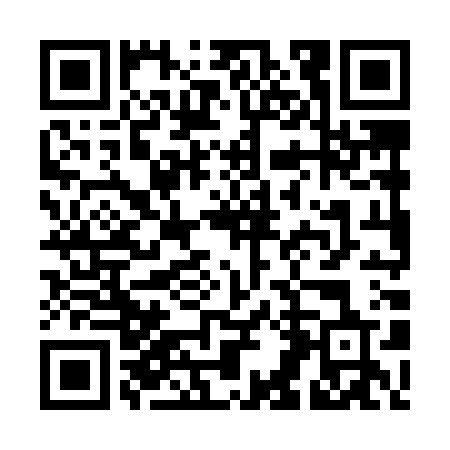 Ramadan times for Zhytkavichy, BelarusMon 11 Mar 2024 - Wed 10 Apr 2024High Latitude Method: Angle Based RulePrayer Calculation Method: Muslim World LeagueAsar Calculation Method: ShafiPrayer times provided by https://www.salahtimes.comDateDayFajrSuhurSunriseDhuhrAsrIftarMaghribIsha11Mon5:385:387:311:184:237:077:078:5312Tue5:355:357:291:184:247:087:088:5513Wed5:335:337:271:184:257:107:108:5714Thu5:305:307:241:184:277:127:128:5915Fri5:285:287:221:174:287:147:149:0116Sat5:255:257:201:174:297:157:159:0317Sun5:235:237:171:174:307:177:179:0518Mon5:205:207:151:164:317:197:199:0719Tue5:175:177:131:164:327:217:219:0920Wed5:155:157:101:164:337:227:229:1121Thu5:125:127:081:164:347:247:249:1322Fri5:095:097:061:154:357:267:269:1523Sat5:075:077:031:154:367:287:289:1724Sun5:045:047:011:154:377:297:299:1925Mon5:015:016:591:144:387:317:319:2126Tue4:584:586:561:144:397:337:339:2427Wed4:564:566:541:144:407:357:359:2628Thu4:534:536:521:134:417:367:369:2829Fri4:504:506:491:134:427:387:389:3030Sat4:474:476:471:134:437:407:409:3231Sun4:444:446:451:134:447:417:419:351Mon4:414:416:421:124:457:437:439:372Tue4:384:386:401:124:467:457:459:393Wed4:364:366:381:124:477:477:479:414Thu4:334:336:351:114:487:487:489:445Fri4:304:306:331:114:497:507:509:466Sat4:274:276:311:114:507:527:529:487Sun4:244:246:291:114:517:537:539:518Mon4:214:216:261:104:517:557:559:539Tue4:174:176:241:104:527:577:579:5610Wed4:144:146:221:104:537:597:599:58